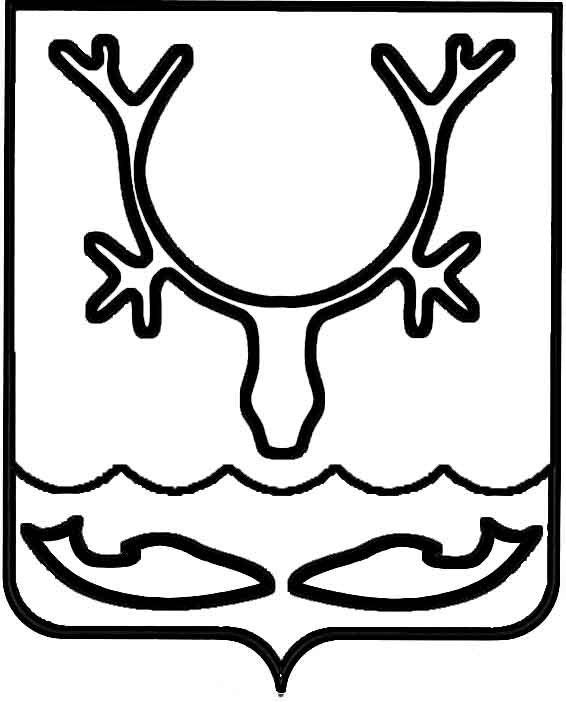 Администрация муниципального образования
"Городской округ "Город Нарьян-Мар"ПОСТАНОВЛЕНИЕО внесении изменений в постановление Администрации муниципального образования "Городской округ "Город Нарьян-Мар"                      от 19.05.2020 № 359В целях приведения нормативного правового акта в соответствие 
с требованиями постановления Правительства Российской Федерации от 18.09.2020 
№ 1492 "Об общих требованиях к нормативным правовым актам, муниципальным правовым актам, регулирующим предоставление субсидий, в том числе грантов 
в форме субсидий, юридическим лицам, индивидуальным предпринимателям, а также физическим лицам - производителям товаров, работ, услуг, и о признании утратившими силу некоторых актов Правительства Российской Федерации 
и отдельных положений некоторых актов Правительства Российской Федерации" Администрация муниципального образования "Городской округ "Город Нарьян-Мар"П О С Т А Н О В Л Я Е Т:Внести в Порядок предоставления субсидий на поддержку субъектов малого и среднего предпринимательства в целях возмещения части затрат, связанных 
с осуществлением предпринимательской деятельности, утвержденный постановлением Администрации муниципального образования "Городской округ "Город Нарьян-Мар" от 19.05.2020 № 359, (далее – Порядок) следующие изменения:Дополнить пунктом 1.6 следующего содержания:"1.6. Информация о субсидиях размещается на едином портале бюджетной системы Российской Федерации в информационно-телекоммуникационной сети "Интернет" (далее – единый портал) (в разделе единого портала) при формировании 
проекта решения Совета городского округа "Город Нарьян-Мар" "О бюджете муниципального образования "Городской округ "Город Нарьян-Мар" на очередной финансовый год и на плановый период" (проекта решения Совета городского округа "Город Нарьян-Мар" "О внесении изменений в решение "О бюджете муниципального образования "Городской округ "Город Нарьян-Мар" на очередной финансовый год
и на плановый период").";Пункт 2.1 изложить в следующей редакции:"2.1.	Для заключения соглашения о предоставлении субсидии (далее – Соглашение) заявитель предоставляет в Администрацию муниципального образования "Городской округ "Город Нарьян-Мар" следующие документы:а)	заявление о предоставлении субсидии по форме согласно Приложению № 1 к настоящему Порядку;б)	заявление о соответствии вновь созданного юридического лица и вновь зарегистрированного индивидуального предпринимателя условиям отнесения 
к субъектам малого и среднего предпринимательства согласно Приложению № 2 
к настоящему Порядку. Заявление предоставляется заявителями, имеющими отметку "вновь созданный" в Едином реестре субъектов малого и среднего предпринимательства на дату подачи заявления;в)	копию паспорта (для индивидуальных предпринимателей) либо копию учредительных документов (устав) – для юридических лиц;г)	выписку из Единого государственного реестра юридических лиц (Единого государственного реестра индивидуальных предпринимателей), выданную не ранее чем за 30 дней до даты подачи заявления о предоставлении субсидии;д)	справку об отсутствии неисполненной обязанности по уплате налогов, сборов, страховых взносов, пеней, штрафов, процентов - Справку об исполнении налогоплательщиком (плательщиком сбора, плательщиком страховым взносов, налоговым агентом) обязанности по уплате налогов, сборов, страховых взносов, пеней, штрафов, процентов (по форме Приложения № 1 к приказу ФНС России от 20.01.2017 № ММВ-7-8/20@), выданную налоговым органом не ранее чем за 30 дней до даты подачи заявления о предоставлении субсидии;е)	копии платежных поручений по оплате налоговых, иных обязательных платежей в бюджетную систему Российской Федерации и страховых взносов 
в государственные внебюджетные фонды по коду 11851000, срок исполнения 
по которым наступил в соответствии с законодательством Российской Федерации;ж)	дополнительные документы в зависимости от вида затрат, подлежащих возмещению, согласно Приложению № 3 к настоящему Порядку.Копии документов юридических лиц должны быть заверены подписью руководителя и печатью организации, индивидуальных предпринимателей – подписью и печатью индивидуального предпринимателя (при наличии).Заявитель несет ответственность за достоверность сведений, представленных 
в документах, в соответствии с законодательством Российской Федерации 
и настоящим Порядком.Субъекты малого и среднего предпринимательства вправе не предоставлять документы, указанные в подпунктах г), д) пункта 2.1 настоящего Порядка.Управление самостоятельно осуществляет следующие действия:- в случае если заявитель не представил по собственной инициативе Справку 
об исполнении налогоплательщиком (плательщиком сбора, плательщиком страховых взносов, налоговым агентом) обязанности по уплате налогов, сборов, страховых взносов, пеней, штрафов, процентов (по форме Приложения № 1 к приказу ФНС России от 20.01.2017 № ММВ-7-8/20@), самостоятельно запрашивает в налоговом органе соответствующие сведения на дату подачи заявки;- получает выписку из Единого государственного реестра юридических 
лиц (Единого государственного реестра индивидуальных предпринимателей) 
на официальном сайте Федеральной налоговой службы России в информационно-телекоммуникационной сети "Интернет";- проводит проверку о получении заявителем аналогичной поддержки (условия которой совпадают, включая форму, вид поддержки и цели ее оказания), сроки оказания которой не истекли.Заявитель вправе отозвать заявление о предоставлении субсидии до его рассмотрения на комиссии.";Пункт 2.2 изложить в следующей редакции:"2.2. Проверку представленных заявителем документов, соответствие заявителя критериям настоящего Порядка, подготовку заключения осуществляет Управление 
в течение 15 рабочих дней со дня получения документов, указанных в пункте 2.1 настоящего Порядка.В отношении документов, не прошедших проверку, заявителю направляется уведомление об отказе в предоставлении субсидии, в случае:-	несоответствия заявителя критериям, установленным пунктом 1.3 настоящего Порядка;-	несоответствия представленных заявителем документов, установленных пунктом 2.1 настоящего Порядка;-	непредоставления и (или) предоставления заявителем не в полном объеме документов, установленных пунктом 2.1 настоящего Порядка;-	предоставления документов (копий документов), не поддающихся прочтению;-	представления недостоверной информации, в том числе информации 
о месте нахождения и адресе заявителя;-	недостаточности лимитов бюджетных обязательств в текущем финансовом году, предусмотренных в городском бюджете и в кассовом плане на цели, указанные 
в пункте 1.2 настоящего Порядка.Вместе с уведомлением об отказе в предоставлении субсидии заявителю возвращается заявление о предоставлении субсидии с прилагаемыми к нему подтверждающими документами.После устранения несоответствий, указанных в настоящем пункте, заявитель вправе вновь направить заявление о предоставлении субсидии с прилагаемыми к нему подтверждающими документами в Администрацию муниципального образования "Городской округ "Город Нарьян-Мар" для рассмотрения в соответствии 
с требованиями настоящего Порядка.Документы, прошедшие проверку, выносятся на рассмотрение комиссии.Результаты работы комиссии оформляются протоколом. В случае принятия комиссией решения о предоставлении субсидии протокол является основанием 
для заключения соглашения о предоставлении субсидии.Соглашение, заключенное между Администрацией муниципального образования "Городской округ "Город Нарьян-Мар" и получателем субсидии 
в соответствии с требованиями настоящего Порядка, является основанием 
для предоставления субсидии.Субсидия предоставляется заявителям в порядке очередности поступления заявлений о предоставлении субсидии.Соглашение заключается в соответствии с требованиями пункта 2.5 настоящего Порядка.В течение 5 дней со дня принятия комиссией решения о предоставлении субсидии заявителю направляется уведомление о таком решении. В срок, указанный 
в уведомлении, но не позднее тридцати дней со дня принятия решения 
о предоставлении субсидии, заявитель должен заключить с Администрацией муниципального образования "Городской округ "Город Нарьян-Мар" соглашение 
о предоставлении субсидии. В случае, если в установленный в уведомлении срок заявителем не подписано соглашение о предоставлении субсидии, он признается уклонившимся от подписания соглашения о предоставлении субсидии, субсидия ему не предоставляется.";Пункт 2.5 изложить в следующей редакции:"2.5. Условием для заключения Соглашения является отсутствие нарушений условий и соблюдение требований, установленных настоящим Порядком.Соглашение готовится Управлением в течение 5 рабочих дней после принятия комиссией решения о предоставлении субсидии заявителю в соответствии с типовой формой, установленной Управлением финансов Администрации муниципального образования "Городской округ "Город Нарьян-Мар".Изменения и дополнения к Соглашению оформляются дополнительным соглашением, в том числе дополнительным соглашением о расторжении Соглашения (при необходимости), которое является неотъемлемой частью Соглашения, по форме, установленной Управлением финансов Администрации муниципального образования "Городской округ "Город Нарьян-Мар".Соглашением предусматриваются цели, условия и порядок предоставления субсидий; согласие получателя субсидий на осуществление главным распорядителем бюджетных средств и органом муниципального финансового контроля проверок соблюдения им условий, целей и порядка предоставления субсидий; показатели результативности (с установлением их значений на период заключения Соглашения); порядок возврата субсидий в случае нарушения условий, установленных при его предоставлении; условие, при котором в случае уменьшения главному распорядителю бюджетных средств как получателю бюджетных средств ранее доведенных лимитов бюджетных обязательств, приводящее к невозможности предоставления субсидий 
в размере, определенном в Соглашении, производится согласование новых условий Соглашения или расторжение Соглашения при недостижении согласия по новым условиям.Главным распорядителем бюджетных средств по согласованию с органом муниципального финансового контроля в Соглашении может предусматриваться возможность осуществления расходов, источником финансового обеспечения которых являются не использованные в отчетном финансовом году остатки субсидий, 
при решении о наличии потребности в указанных средствах.Управление в течение 5 рабочих дней после заключения Соглашения готовит проект распоряжения о выделении средств на предоставление субсидии. Перечисление субсидии осуществляется в соответствии с требованиями, установленными 
пунктом 2.7 настоящего Порядка.В случае невозможности предоставления субсидии в текущем финансовом году в связи с недостаточностью лимитов бюджетных обязательств проект распоряжения 
о выделении средств на предоставление субсидии и перечисление субсидии получателю субсидии осуществляются в очередном финансовом году без повторного прохождения проверки на соответствие условиям в течение 10 рабочих дней со дня доведения лимитов бюджетных обязательств.";Абзац четвертый пункта 2.7 изложить в следующей редакции:"Администрация муниципального образования "Городской округ "Город Нарьян-Мар" перечисляет субсидию получателю в безналичном порядке на расчетный счет, открытый в учреждениях Центрального банка Российской Федерации 
или кредитной организации и указанный в Соглашении, в размерах и в сроки, определенные Соглашением.";В пункте 3.1 слова "согласно Приложению № 6 к настоящему Порядку" заменить словами ", установленной Соглашением";Пункт 4.1 изложить в следующей редакции:"4.1.	Соблюдение условий, целей и порядка предоставления субсидии получателями субсидии подлежит обязательной проверке главным распорядителем бюджетных средств и/или органом муниципального финансового контроля.";В Приложении № 1 к Порядку слова "Настоящим выражаю свое согласие на обработку моих персональных данных, содержащихся в настоящем заявлении 
и в любых иных документах, предоставленных мною; Администрация муниципального образования "Городской округ "Город Нарьян-Мар" может систематизировать, накапливать, хранить, уточнять (обновлять, изменять), использовать, распространять (в том числе передавать третьим лицам), обезличивать персональные данные "заменить словами" "Настоящим выражаю свое согласие на обработку моих персональных данных, содержащихся в настоящем заявлении и в любых иных документах, предоставленных мною; Администрация муниципального образования "Городской округ "Город Нарьян-Мар" может систематизировать, накапливать, хранить, уточнять (обновлять, изменять), использовать, распространять (в том числе передавать третьим лицам), обезличивать персональные данные, на публикацию (размещение) 
в информационно-телекоммуникационной сети "Интернет" информации о получателе субсидии.Даю свое согласие на то, чтобы Администрация муниципального образования "Городской округ "Город Нарьян-Мар" самостоятельно осуществляла запросы 
в уполномоченные органы на получение необходимой информации.";В Приложении № 3 к Порядку в таблице графу 3 "Категории субъектов малого и среднего предпринимательства (виды экономической деятельности 
по "ОК 029-2014 (КДЕС Ред. 2)") в строке 1 "Приобретение и доставка имущества":- слова "- Раздел С "Обрабатывающие производства" (за исключением ОКВЭД, входящих в Группировку 11 и Группировку 12);"заменить словами"- Раздел С "Обрабатывающие производства", в том числе ОКВЭД 11.07 "Производство безалкогольных напитков; производство минеральных вод и прочих питьевых вод 
в бутылках" (за исключением ОКВЭД 11.01 – 11.06 и входящих в Группировку 12)"; - дополнить абзацем следующего содержания: "ОКВЭД 38.11 "Сбор неопасных отходов";Приложение № 6 к Порядку признать утратившим силу. 2. Настоящее постановление вступает в силу после его официального опубликования.31.05.2021№739Глава города Нарьян-Мара О.О. Белак